ЧРЕЗПРЕДСЕДАТЕЛЯ				НА ОБЩИНСКИ СЪВЕТ – РУСЕ				ДО				КМЕТА				НА ОБЩИНА - РУСЕПИТАНЕ От Росица Ганчева Кръстева, общински съветник от групата на ПП ГЕРБ НА ОСНОВАНИЕ:  Чл. 33, ал. 1, т. 4 от ЗМСМА ОТНОСНО:  Състояние на подлеза пред централна ЖП гара гр. РусеУВАЖАЕМИ Г- Н КМЕТ ,Подлезът пред централна ЖП гара е един от най- често използваните подлези от русенци и гостите на града, но от години е в плачевно състояние. Още преди 2 години Общинското ръководство е имало план за ремонт на съоръжението, видно и от публикация на сайта на Общината от 07 февруари 2022 г. (https://obshtinaruse.bg/predstoi-remont-na-podleza-pri-tsentralna-zhp-gara-ruse).При проверка на собствеността е установено, че преди години голяма част от подлеза е била разпродадена и Община Русе е собственик на по- малко от една трета от него, като останалите собственици са множество физически лица, фирма „Аутобохемия“ и „Български пощи“, което е било пречка за Общината да финансира ремонта самостоятелно. Преди  година от Вас е било заявено намерението да се издирят останалите собственици и по реда на Закона за етажната собственост да бъде свикано общо събрание, били са направени количествено- стойностни  сметки и  е заявена готовност да се извърши ремонта и да се потърсят съответните суми от останалите собственици.Въпреки добрите намерения, и до днешния ден, подлезът пред гарата е в окаяно състояние, има течове, от тавана липсват плоскости и висят кабели. Плочките са изпочупени, няма почти никакво осветление, липсва достъпна среда за инвалиди, възрастни хора и майки с колички, също и за пътници с багаж, стъпалата са стръмни и на места изпочупени. Освен всичко това, в подлеза е много мръсно и се носи неприятна миризма, особено през топлите месеци, като дори през деня е страшно да се преминава през него. (Прилагам и снимков материал):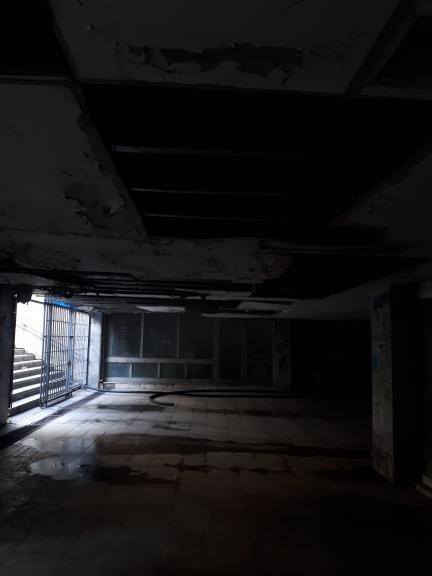 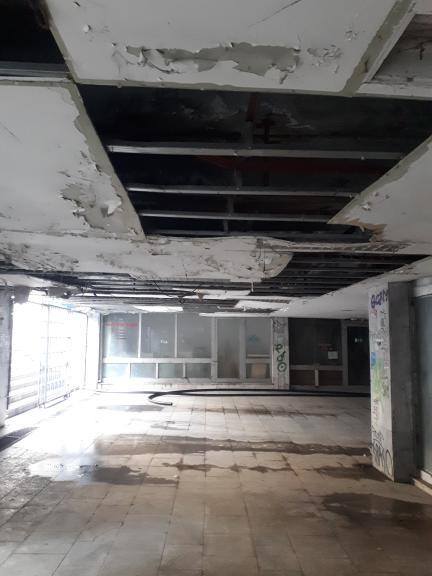 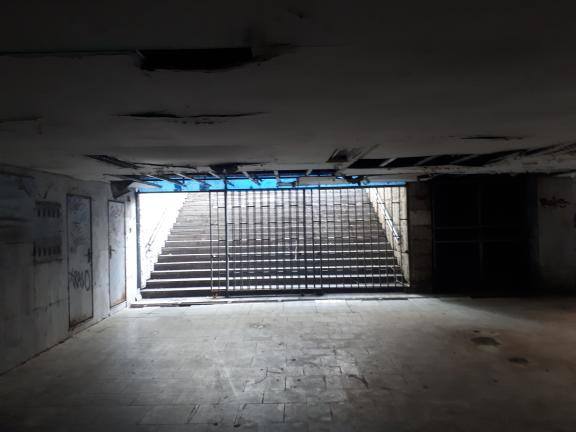 В тази връзка искам да задам следните въпроси:На какъв етап е издирването на останалите собственици на подлеза и планирано ли е свикване на общо събрание по реда на Закона за етажната собственост?Съществуват ли юридически пречки за осъществяване на ремонта и ако има такива, какви мерки са предприети за преодоляването им?Има ли изготвен проект за ремонта и обновяването на цялото съоръжение, както и актуален разчет колко биха стрували  ремонтните дейности и кога можем да очакваме започването им?Желая да получа писмен и устен отговор на следващата сесия на ОС Русе на 27 юни 2024 год.18.06.2024							С уважение:………..									Росица Кръстева